План-конспект занятия по туризмуТема: «Туристское снаряжение».Разработчик: педагог дополнительного образования П.А.Чемёркин, 2020Цель занятия: познакомить учащихся с туристским снаряжениемЗадачи: - учить различать групповое, личное и специальное снаряжение;развивать память, воображение, речь;формировать интерес к занятиям по туризму.Оборудование: доска, скотч, мел, изображения туристского снаряжения, карточки с названиями предметов из перечня снаряжения, коврик, спички туристические.Продолжительность занятия: 1 час (45 мин.)Место проведения: учебный  кабинетСостав группы: учащиесяХод занятия:походе просто не обойтись.Правильная укладка рюкзака.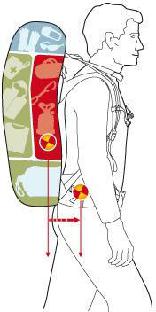 спальный мешок, по конструкции бывает «футляр или кокон» и в виде одеяла. Спальные мешки по типу наполнителя бывают ватными,синтепоновыми, пуховыми.коврик (каремат) – толщина от 8 до12 мм. Более тонкий не скрывает неровностей, а толстый неудобен в транспортировке.дождевик – защита от дождя.предметы личной гигиены (мыло,полотенце. зубная паста, щетка, туалетная бумага.КЛМН – кружка, ложка, миска, нож.индивидуальный медицинский пакет(спички, бинт, анальгин).фонарик, часы, сменная одежда,обувь, шерстяные носки, сидушка (хопка).Групповое снаряжение:палатка, тент, медицинская аптечка, ремонтный набор (аптечка для снаряжения), продукты питания, карты, компас, спички, костровые предметы (топор, пила, костровой тросик, котлы, рукавицы, половник,вместительным, удобным в транспортировке, равномерно распределяет вес всех взятых в поход вещей. Самое главное при укладке рюкзака — не брать лишнего! Как правило, человек обычного телосложения не должен нести больше 20-25% от своего веса при длительных походах. Центр тяжести рюкзака должен находится ближе к телу, и в идеале быть на высоте плеч.Современный наполнитель холофайбер и т.д. Он делает спальник теплым и легким.В сложный поход лучше брать толстый коврик.Они должны быть металлическими илипластиковыми.Герметично упакованный.Палатки бывают 1,2-х, 3-местные и т.д. По строению бывают: баркасные, полукаркасные и каркасно-дуговые.пакеты), фотоаппарат, блокнот, ручка,стойки для тента, крючки захваты,металлические рогульки с острымиштырькамиИспользование, изготовление и ремонт снаряжения. Рекомендуемый список ремнабора: (плоскогубцы,Исходя из специфики похода, ремнабор можетшило, иглы, проволока, нитки простыебыть дополнен например, следующимии капроновые, наждачная бумага,предметами: лыжная мазь, отвертка, кусачки,ножницы, изолента, универсальныйнебольшой напильник, кусок резины, насос иклей, булавки, свечи, заплатки, резинкапрочее.бельевая, гвозди, скотч и т.д. Массаремнабора составляет от 0,5 до 4 кг. – взависимости от сложности,продолжительности и вида похода. Длясушки вещей у костра можносконструировать  из связанных жердейконус.Литература:Бардин К. «Азбука туризма» - М. «Просвещение», 2011г.Куликов В.М., Ротштейн Л.М. «Школа туристских вожаков» - М, 2007г.Большаков Ю.М. «Чтобы остаться в живых» - СПб: «Издательство» «Диля»,2005г.«Энциклопедия туриста» - М:2012г.Краткое содержаниеВремяМетодические указанияэтапов занятияI. Подготовительная часть:5 минутОбратить внимание на готовность к занятию.приветствие, построение, знакомство сПроверить отсутствующих.темой и целью занятия. Узнаем, чтотакое снаряжение и попытаемсявыяснить, что оно собой представляет,и что к нему относится.II. Основная часть: 1. Понятие оличном и групповом снаряжении.35 минутДети записывают снаряжение: - личное,личном и групповом снаряжении.групповое - специальное2. Перечень личного снаряжения,Особо обратить внимание на наличие головногоОсобо обратить внимание на наличие головноготребования к нему. Одежда и обувь,убора.убора.должна быть легким, прочным,удобным, подобранным точно поразмеру. Оно должно соответствоватьвремени года и погоде.1) рюкзак – это вещь, без которой вВ сложном походе рюкзак должен быть5. Специальное снаряжение: веревкиосновные и вспомогательные,Закрепление изученного материаластраховочные системы, карабины,Всех делят на две группы. Задача разложитьжумар, восьмерка, репшнуры, ледоруб,данные мной карточки на виды снаряжения.горелка, газ  и т.д.Карточки раскладываются на 4 группы: личное,Игра «Соберись в поход»групповое, специальное и то, что в поход неИгра «Соберись в поход»берем.берем.III. Заключительная часть: подведение    5 минутСоставить памятку начинающему туристу.итогов. Ребята познакомились соНаведение порядка в кабинете.снаряжением. Узнали, какое онобывает и для чего служит. Д/з